باسمه تعالی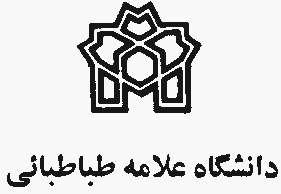 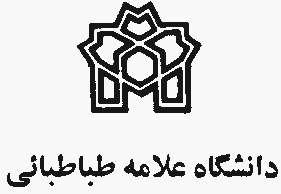 پرسشنامةدرخواست تأسیس هستۀ پژوهشيبا استناد بند 1 ماده 7 شیوهنامه هستههای پژوهشی دانشگاه علامه طباطبائی برای آغاز فعالیت، مدیر هسته باید این پرسشنامه را به تأیید شوراهای مربوط برساند و برای اجرای هر یک از برنامهها، قراردادهای جداگانهای تنظیم میشود. بدیهی است انعقاد قرارداد اجرای هسته تنها با نظارت معاونت پژوهشی دانشکدهها و واحدهای پژوهشی ذیربط و تطابق با برنامههای هسته صورت میگیرد.عنوان هسته : نام و نام خانوادگی مدیر هسته : گروه آموزشي / پژوهشی : 			دانشكده /  مرکز پژوهشی :		   تاريخ تكميل فرم :1- عنوان هسته: الف –  به فارسي:ب –  به يكي از زبان‌هاي خارجي:2- مشخصات مدیر هسته:3- مشخصات همکار يا همکاران هسته:4- برنامه سه ساله هسته: مدیر هسته باید برنامههای کلی هسته را با راعایت مفاد ماده 4 شیوهنامه هستههای پژوهشی دانشگاه در جدول زیر ارائه نماید:1ـ 4ـ مدیر هسته برای تقویت هسته و در راستای اجرای تعهدات موضوع قرارداد موظف است آمار سایر فعالیتهای هسته اعم از ثبت اختراع و اجرای کرسی های نقد، جلسات نقد، راه اندازی نشریه، نشست با دستگاه های اجرایی، پروژه بین المللی، کارگاه ملی/ بین المللی، سخنرانی، بازنگری سرفصل دروس، شرکت در همایش، جلب و همکاری نخبگان، هدفمندکردن پایان نامه دانشجویی، مشارکت در اجرای پروژههای تحقیقاتی را که جزء موضوع این قرارداد نیست و پرداختهای آن طبق ساز وکارهای قانونی دانشگاه صورت می گیرد را در پایان هر مرحله به صورت کتبی به معاونت پژوهشی ارائه دهد.فعالیت های جانبی هسته: ـ ثبت«...» اختراع ـ اجرای «...» کرسی نقدـ برگزاری «...» نشست با دستگاه های اجراییـ ایجاد «...» کارگاه / کارگاه بین المللیـ برگزاری «...» سخنرانیـ شرکت در «...» همایش5- نحوه اجرای برنامهها به تفکیک سال:توضیح: در این قسمت باید شرح مختصری از پیشنهاد اجرای هسته آورده شود.6- پيش‌بيني زمان لازم براي فعالیت هسته : ............... (حداکثر 36 ماه)7- جدول زماني مراحل پيشرفت كار:8- محل اجراي هسته: 9- حق‌الزحمة مدیر و سایر اعضای هسته:در این قسمت باید سهم ریالی هر یک از اعضای هسته مشخص شود تا دانشگاه بر اساس درصد تعیین شده، پرداخت را پس از تأیید مدیر هسته مستقیماً به حساب اعضاء واریز شود. 10- تعهد:اينجانب 		عضو هيأت علمي گروه آموزشي/ پژوهشی                دانشكده		دانشگاه علامه طباطبائي مسئوليت اجراي اين هسته را بر اساس شیوهنامه مربوط و مقررات مالي دانشگاه مي‌پذيرم و اعلام مي‌دارم نتايج فعالیت اين هسته صرفاً با نام دانشگاه انتشار خواهد یافت.نام و نام خانوادگي مجري هسته:امضا:تاريخ:امضای معاون پژوهشی دانشکده/ مرکز پژوهشی:                                            تاریخ:پیوست: مصوبه شورای پژوهشی دانشکده/ مرکز پژوهشینام و نام‌خانوادگيرشتة تحصيليمرتبة‌ دانشگاهيگروه آموزشي/ پژوهشیدانشكدهنام و نام‌ خانوادگيوضعیت اشتغالوضعیت اشتغالوضعیت اشتغالوضعیت اشتغالوضعیت اشتغالوضعیت اشتغالوابستگی سازمانیمحل امضاءنام و نام‌ خانوادگيدانشجودانشجودانشجوکارشناسکارشناسعضو هیأتعلمیوابستگی سازمانیمحل امضاءنام و نام‌ خانوادگيکارشناسیکارشناسی ارشددکتریکارشناسی ارشددکتریعضو هیأتعلمیوابستگی سازمانیمحل امضاءردیفسالموضوع  و تعداد فعالیتموضوع  و تعداد فعالیتردیفسالمقالهکتاب1سال اولچاپ «...» مقاله نمایه شده در پایگاه Web of Scienceچاپ «...» مقاله  نمایه شده در پایگاه Scopus چاپ مقاله «...» علمی ـ پژوهشی چاپ «...» مقاله نمایه شده شده در پایگاه Emerging Sources Citation
 Indexتألیف یا تصنیف «...» کتاب به زبان خارجی به منظور تبیین نظریات بومی در انتشارات بین‌المللیتألیف یا تصنیف «...» کتاب به زبان خارجی به منظور تبیین نظریات بومی در انتشارات داخلیتألیف یا تصنیف «...» کتاب مرجعتألیف یا تصنیف «...» کتاب درسیتألیف یا تصنیف «...» کتاب تخصصی با نگاهی بومی و یا متناسب با سرفصل‌های تحول علوم انسانی«...» گردآوری کتاب (طبق ضوابط و به غیر از مجموعه مقالات همایش‌ها)تألیف «...»  فصل از کتاب تخصصی که توسط مراکز علمی و دانشگاهی و ناشرین معتبر جهانی منتشر شود.تألیف «...» فصل از کتاب تخصصی که توسط مراکز علمی و دانشگاهی و ناشرین معتبر داخلی منتشر شود.1سال اولچاپ «...» مقاله نمایه شده در پایگاه Web of Scienceچاپ «...» مقاله  نمایه شده در پایگاه Scopus چاپ مقاله «...» علمی ـ پژوهشی چاپ «...» مقاله نمایه شده شده در پایگاه Emerging Sources Citation
 Indexتألیف یا تصنیف «...» کتاب به زبان خارجی به منظور تبیین نظریات بومی در انتشارات بین‌المللیتألیف یا تصنیف «...» کتاب به زبان خارجی به منظور تبیین نظریات بومی در انتشارات داخلیتألیف یا تصنیف «...» کتاب مرجعتألیف یا تصنیف «...» کتاب درسیتألیف یا تصنیف «...» کتاب تخصصی با نگاهی بومی و یا متناسب با سرفصل‌های تحول علوم انسانی«...» گردآوری کتاب (طبق ضوابط و به غیر از مجموعه مقالات همایش‌ها)تألیف «...»  فصل از کتاب تخصصی که توسط مراکز علمی و دانشگاهی و ناشرین معتبر جهانی منتشر شود.تألیف «...» فصل از کتاب تخصصی که توسط مراکز علمی و دانشگاهی و ناشرین معتبر داخلی منتشر شود.2سال دومچاپ «...» مقاله نمایه شده در پایگاه Web of Scienceچاپ «...» مقاله  نمایه شده در پایگاه Scopus چاپ «...» مقاله علمی ـ پژوهشی چاپ «...» مقاله نمایه شده شده در پایگاه Emerging Sources Citation
 Indexتألیف یا تصنیف «...» کتاب به زبان خارجی به منظور تبیین نظریات بومی در انتشارات بین‌المللیتألیف یا تصنیف «...» کتاب به زبان خارجی به منظور تبیین نظریات بومی در انتشارات داخلیتألیف یا تصنیف «...» کتاب مرجعتألیف یا تصنیف «...» کتاب درسیتألیف یا تصنیف «...» کتاب تخصصی با نگاهی بومی و یا متناسب با سرفصل‌های تحول علوم انسانی«...» گردآوری کتاب (طبق ضوابط و به غیر از مجموعه مقالات همایش‌ها)تألیف «...»  فصل از کتاب تخصصی که توسط مراکز علمی و دانشگاهی و ناشرین معتبر جهانی منتشر شود.تألیف «...» فصل از کتاب تخصصی که توسط مراکز علمی و دانشگاهی و ناشرین معتبر داخلی منتشر شود.2سال دومچاپ «...» مقاله نمایه شده در پایگاه Web of Scienceچاپ «...» مقاله  نمایه شده در پایگاه Scopus چاپ «...» مقاله علمی ـ پژوهشی چاپ «...» مقاله نمایه شده شده در پایگاه Emerging Sources Citation
 Indexتألیف یا تصنیف «...» کتاب به زبان خارجی به منظور تبیین نظریات بومی در انتشارات بین‌المللیتألیف یا تصنیف «...» کتاب به زبان خارجی به منظور تبیین نظریات بومی در انتشارات داخلیتألیف یا تصنیف «...» کتاب مرجعتألیف یا تصنیف «...» کتاب درسیتألیف یا تصنیف «...» کتاب تخصصی با نگاهی بومی و یا متناسب با سرفصل‌های تحول علوم انسانی«...» گردآوری کتاب (طبق ضوابط و به غیر از مجموعه مقالات همایش‌ها)تألیف «...»  فصل از کتاب تخصصی که توسط مراکز علمی و دانشگاهی و ناشرین معتبر جهانی منتشر شود.تألیف «...» فصل از کتاب تخصصی که توسط مراکز علمی و دانشگاهی و ناشرین معتبر داخلی منتشر شود.3سال سومچاپ «...»مقاله نمایه شده در پایگاه Web of Scienceچاپ «...» مقاله  نمایه شده در پایگاه Scopus چاپ «...» مقاله علمی ـ پژوهشی چاپ «...» مقاله نمایه شده شده در پایگاه Emerging Sources Citation
 Indexتألیف یا تصنیف «...» کتاب به زبان خارجی به منظور تبیین نظریات بومی در انتشارات بین‌المللیتألیف یا تصنیف «...» کتاب به زبان خارجی به منظور تبیین نظریات بومی در انتشارات داخلیتألیف یا تصنیف «...» کتاب مرجعتألیف یا تصنیف «...» کتاب درسیتألیف یا تصنیف «...» کتاب تخصصی با نگاهی بومی و یا متناسب با سرفصل‌های تحول علوم انسانی«...» گردآوری کتاب (طبق ضوابط و به غیر از مجموعه مقالات همایش‌ها)تألیف «...»  فصل از کتاب تخصصی که توسط مراکز علمی و دانشگاهی و ناشرین معتبر جهانی منتشر شود.تألیف «...» فصل از کتاب تخصصی که توسط مراکز علمی و دانشگاهی و ناشرین معتبر داخلی منتشر شود.3سال سومچاپ «...»مقاله نمایه شده در پایگاه Web of Scienceچاپ «...» مقاله  نمایه شده در پایگاه Scopus چاپ «...» مقاله علمی ـ پژوهشی چاپ «...» مقاله نمایه شده شده در پایگاه Emerging Sources Citation
 Indexتألیف یا تصنیف «...» کتاب به زبان خارجی به منظور تبیین نظریات بومی در انتشارات بین‌المللیتألیف یا تصنیف «...» کتاب به زبان خارجی به منظور تبیین نظریات بومی در انتشارات داخلیتألیف یا تصنیف «...» کتاب مرجعتألیف یا تصنیف «...» کتاب درسیتألیف یا تصنیف «...» کتاب تخصصی با نگاهی بومی و یا متناسب با سرفصل‌های تحول علوم انسانی«...» گردآوری کتاب (طبق ضوابط و به غیر از مجموعه مقالات همایش‌ها)تألیف «...»  فصل از کتاب تخصصی که توسط مراکز علمی و دانشگاهی و ناشرین معتبر جهانی منتشر شود.تألیف «...» فصل از کتاب تخصصی که توسط مراکز علمی و دانشگاهی و ناشرین معتبر داخلی منتشر شود.اهداف، اهمیت و ضرورتهای اجرای برنامه ها: عمدهترین روشها و تکنیک های  مورد استفاده: عمدهترین منابع پژوهشی (داخلی و خارجی):مراحلشرح پيشرفت كارمدت به ماهسال اول... مقاله، ... کتابسال دوم... مقاله، ... کتابسال سوم... مقاله، ... کتابنام و نام خانوادگيمسئوليت در هستهمسئوليت در هستهمرتبة‌ علميكل ساعات‌كاردرصد مشارکتشماره حسابنام و نام خانوادگيمدیرعضومرتبة‌ علميكل ساعات‌كاردرصد مشارکتشماره حسابنام شوراتاریخ تصویبشورای پژوهشی دانشکده